ProfileI am currently working as Assistant Professor in the Department of Political Science, University of Peshawar, Pakistan. I have done my PhD from University of York, UK. The study was funded by Higher Education Commission of Pakistan under an Overseas Scholarship Scheme. I am currently teaching a number of modules to graduate and research students of the university. I am also working on various research projects some of which are funded by national and international organizations. I have published my research in national and international journals.Research and Teaching InterestsThe broader areas of interest are; governance, ethnicity, identity, social transformation in conflict-affected areas. I have recently developed research interest in ‘Internet Politics’. Professional ExperienceTeachingAssistant Professor, Department of Political Science, University of Peshawar- 2012 –to date.Lecturer, Department of Political Science, University of Peshawar, Peshawar- 2004-2012Lecturer, Government Degree College Barkhalozai, Bajaur Agency, Pakistan- 2003-2004Visiting Faculty, Institute of Management Sciences, PeshawarGraduate Teaching Assistant, Department of Politics, University of York, UK- 2009EducationUniversity of York, UK — PhD (Politics), 2011University of Peshawar, Pakistan —MA (Political Science), 2002. Edwardes College Peshawar, Pakistan —BA (Political Science and History), 2000. Edwardes College Peshawar, Pakistan —FA (Civics, History, Islamic Studies), 1998. F.G Public High School, Nowshera — Matric (Science Group), 1996, Project GrantsHigher Education Commission of Pakistan’s Grant of Rs. 5.5 million under NRPU project. Awarded in March 2016. Higher Education Commission of Pakistan’s Grant of Rs. 3.34 million under Thematic Grant programme. Awarded in May 2015. USAID Research Grant of US$ 10,000 under Pakistan Strategy Support (Competitive Grant) Program 2012.University of Peshawar Research Grants of Rs. 293,500 for Research Projects of MPhil and Ph.D scholars.German Academic Exchange Service (DAAD) Travel and Living Grant of € 2015 in 2012.  Awards and Trainings Higher Education Commission (Pakistan), Overseas Scholarship for Ph.D. studies in UK (2006-2010).Three months training from Higher Education Commission of Pakistan in teaching and research under Faculty Development Program (2005). Faculty Mentoring Workshop series on ‘Conflict and Peacebuilding’ conducted by Dr Paula Newberg, University of Texas, Austin, organized by American Institute of Pakistan Studies, March 2014, January 2015, September-October 2015.  Training in productivity and quality improvement (certificate) from National Productivity Organization (NPO), Government of Pakistan. Workshop on Project Cycle Management (PCM) and Logical Framework Approach in Karachi. Asia Link Programme, European Commission. (November 2005)Served as a resource person (on Teaching Skills) in Two Days workshop on, ‘HEC Self-Assessment Model’ organized by Quality Enhancement Cell, University of Peshawar and HEC in Bara Gali (June 2006). International Computer Driving License 2005 (ICDL certificate- European Computer Driving License).Languages: Proficiency in speaking, writing and reading English, Urdu and Pashto languages.  Professional Membership: Country Expert for V-dem Project, University of Guthenburg, Sweden.Higher Education Commission of Pakistan’s Approved Supervisor. Served as subject expert on Selection boards, Scrutiny committees of various public sector universities. Member Board of studies and board of faculty (Social Sciences) in a number of public sector universities. Served as Subject Expert for recruitment in provincial services through Public Service Commission, Khyber Pakhtunkhwa. Co-Curricular and Voluntary Organization MembershipElected as Literary Secretary, Peshawar University Teachers’ Association (PUTA) in November 2011.Founding Member of TAQ-Takra Qabaili Khwande- Brave Tribal Sisters. (A voluntary organization working for the rights women in FATA)Research Supervision (M.Phil. & Ph.D)2 Ph.D. and 2 M.Phil Supervised. 3 Ph.D and 1 M.Phil under supervision. Research Theses Examiner/EvaluatorEvaluated M.Phil/MS thesis of various universities. Organizing Conferences and Workshops: Organized National Conference at the Department of Political Science, University of Peshawar. 21 December 2011. Organized International Conferences in Collaboration with Hanns Seidel Foundation in 2011, 2013, 2014, and 2015.Organized International Summer Schools for Pak-Afghan Students in Collaboration with Hanns Seidel Foundation in 2015 & 2016. Organizing Committee member of the 3rd International Social Science Conference, ‘State and Society in Pakistan: Challenges and Opportunities’, May 13-14, 2015. Organized by Higher Education Commission of Pakistan and Faculty of Social Science, University of Peshawar. Publications:Muhammad Ayub Jan (2017). The Emergence and Transformation of Batkhela (Pakistan) Bazaar: Ethnic Entrepreneurship, Social Networks, and Change in Underdeveloped Societies. Journal of South Asian Development. 12 (3), pp. 308-330 (HEC- W category)Muhammad Ayub Jan and Shahida Aman (2016). War and Local Economy: Imprints of Violent Conflict on Batkhela Bazaar. Pakistan Journal of Criminology. 8(2), pp. 33-42.  (HEC- Y Category)Syed Sami Raza, Muhammad Ayub Jan and Ghazala Rafi. (2016). War and Game Theory: Reflecting on the War on Terror on the Pakistan-Afghanistan Borderland. Pakistan Journal of Criminology. 8 (4), pp. 15-29. (HEC- Y Category)Syed Wasif Azim, Muhammad Ayub Jan and Hassan Shah. (2016). Pak-India Trade Relations: From Rivalry to Friendship, The Dialogue. XI (4). Pp. 428-443.  (HEC- Y Category)Syed Sami Raza and Muhammad Ayub Jan (2016). The North-western Colonial Frontier of India: The Rule of Difference and the Rule of Similarity. Pakistan Horizon. 69 (3), pp. 89-100.  (HEC- X Category)Farmanullah and Muhammad Ayub Jan (2016) Party Identification as a Determinant of Voters’ Behaviour in Khyber Pakhtunkhwa: A Case Study of General Elections 2008. FWU Journal of Social Sciences, 10 (1), pp. 175-186.  (HEC- X Category)Shahida Aman and Muhammad Ayub Jan (2016). State-Building Interventions and their Impact on Formal and Informal Institutions: Paradox of Contestation and Cooperation in Post-2001 Afghanistan. IPRI Journal, XVI (1), pp. 22-41. (HEC- X Category)Muhammad Ayub Jan and Shahida Aman (2015). Islam and Pakhtunwali: Convergence and Divergence of Religious and Cultural Identities among the Pakhtuns of Pakistan. Peshawar Islamicus. 6 (2), pp. 15-27. (HEC- Y Category)Shahida Aman and Muhammad Ayub Jan (2015). A Historical Analysis of Trends in Pakhtun Ethno-Nationalism. South Asian Studies. 30 (2), pp. 231 – 246. (HEC- X Category)Muhammad Ayub Jan and Sami Raza (2015). Socio-Economic and Political Change in the Tribal Society: Awami-khel’s Struggle for Equality, Emancipation and Honour in Batkhela, Malakand. Historicus: Pakistan Historical Society, LXIII (4), pp. 55-73. (HEC- Y Category)Syed Wasif Azim, Wajid Mehmood and Muhammad Ayub Jan. (2015). Muslim Militants’ Mindset and Quran: A Comparison of Narratives from Pakistan. PUTAJ Social Sciences. 22 (1). Pp. 183- 194. (HEC- Z Category)Muhammad Ayub Jan and Sami Raza (2015). New Institutionalism: Identifying Informal Institutions in the Political Process of Pakistan. Journal of Political Studies. 22(1), pp. 181-195. (HEC- X Category)Jan, Muhammad. Ayub. (2015). Dispatches from Pakistan, Ethnic and Racial Studies. Book Review. 38 (13), pp. 2443-2444. DOI: 10.1080/01419870.2014.987796.  Syed Sami Raza, Lubna Abid Ali, Muhammad Ayub Jan, Ambrin Fatima, Ahmad Ali Naqvi and Syed Ali Raza Zaidi (2014).  Desiring Enemy: An Ontological Reading of the Military Operations on North Western Frontier, Journal of Political Studies, 21 (2), pp. 91-107. (HEC- X Category)Syed Ali Raza Zaidi, Lubna Ali, Ahmad Ali Naqvi, Muhammad Ayub Jan, Syed Sami Raza and Anbarin Fatima. (2014). War Making and State Making in Pakistan, South Asian Studies, 29 (2), pp. 379-394. (HEC- X Category)Faiza Bashir and Muhammad Ayub Jan (2014). Pak-US Relations: Convergence of Interests. PUTAJ-Humanities and Social Sciences, 21 (2).  pp. 117-133. (HEC- Z Category)Muhammad Ayub Jan (2014). ‘The Emergence and Transformation of Batkhela (Malakand) Bazaar: Ethnic Entrepreneurship, Social Networks, and Change in Disadvantageous Societies’, PSSP working paper No 021, International Food Policy Research Institute, Washington D.C. Muhammad Ayub Jan and Shahida Aman (2012). Introduction. Conference Proceedings, Annual International Conference (14-15 November 20111) on the Dynamics of Change in Conflict Societies: Pakhtun Region in Perspective. Department of Political Science, University of Peshawar and Hanns Seidel Foundation, Islamabad. Muhammad Ayub Jan and Shahida Aman.  (2014). Introduction. Conference Proceedings, The Dynamics of Change in Conflict Societies: Pakhtun Region in Perspective. 2nd International Conference, 25-26 June 2013, Department of Political Science, University of Peshawar and Hanns Seidel Foundation, Islamabad. Muhammad Ayub Jan (2012). Current Unrest and Ensuing Debates about Identity among the Pakhtuns in Cultural and Virtual Spaces. Conference Proceedings, Annual International Conference (14-15 November 20111) on the Dynamics of Change in Conflict Societies: Pakhtun Region in Perspective. Department of Political Science, University of Peshawar and Hanns Seidel Foundation, Islamabad. Conference Proceedings Edited: Muhammad Ayub Jan and Shahida Aman eds. (2012). Conference Proceedings, Annual International Conference (14-15 November 20111) on the Dynamics of Change in Conflict Societies: Pakhtun Region in Perspective. Department of Political Science, University of Peshawar and Hanns Seidel Foundation, Islamabad. Muhammad Ayub Jan and Shahida Aman. eds, (2014). Conference Proceedings, The Dynamics of Change in Conflict Societies: Pakhtun Region in Perspective.2nd International Conference, 25-26 June 2013, Department of Political Science, University of Peshawar and Hanns Seidel Foundation, Islamabad. Muhammad Ayub Jan, et.al. eds. (2015). Conference Proceedings, 3rd International Social Science Conference, ‘State and Society in Pakistan: Challenges and Opportunities’, May 13-14, 2015. Organized by Higher Education Commission of Pakistan and Faculty of Social Science, University of Peshawar. 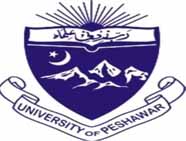 Muhammad Ayub JanPhD (York, UK)HEC Approved SupervisorAssistant Professor,Department of Political ScienceUniversity of Peshawar,Peshawar, Pakistan.25120Phone Work: +92-(0)91 9216751Mobile Phone: +91(0)3119111979Email: ayub@uop.edu.pk            maj502@gmail.comMuhammad Ayub Jan